How to Renew Fertilizer Products Online with MTPlantsThe new database system MTPlants allows users to renew their products online as well as add new products for the upcoming year. The new products and their corresponding labels are automatically sent to the Fertilizer Specialist for review and approval. You will be notified immediately upon approval and will be able to print an updated Brands Certificate that will contain all of your current brands. If there are no new products added a Brand Certificate can be printed immediately following the renewal process.Step 1: Log In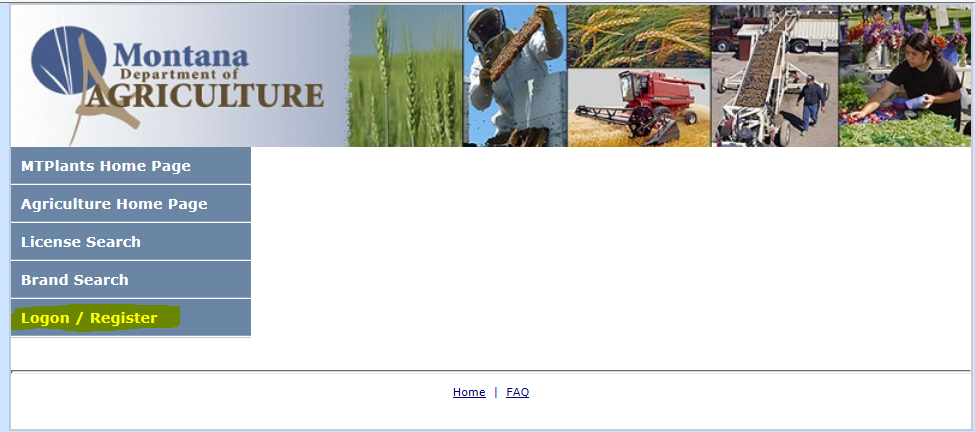 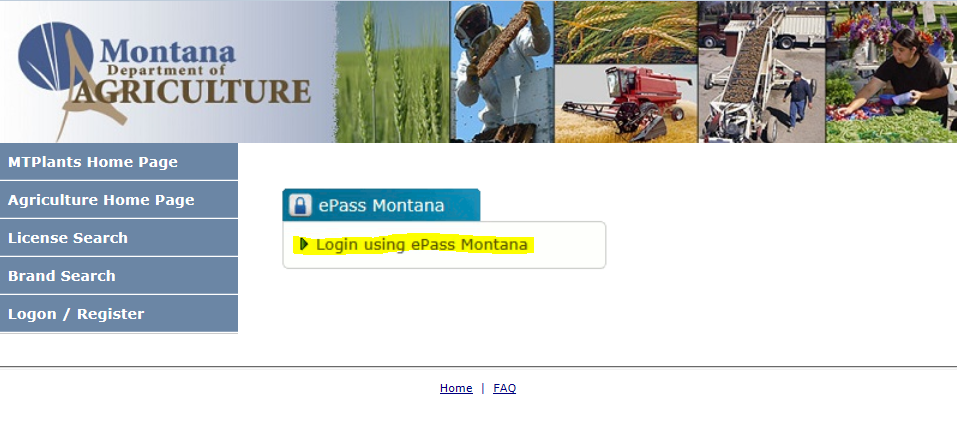 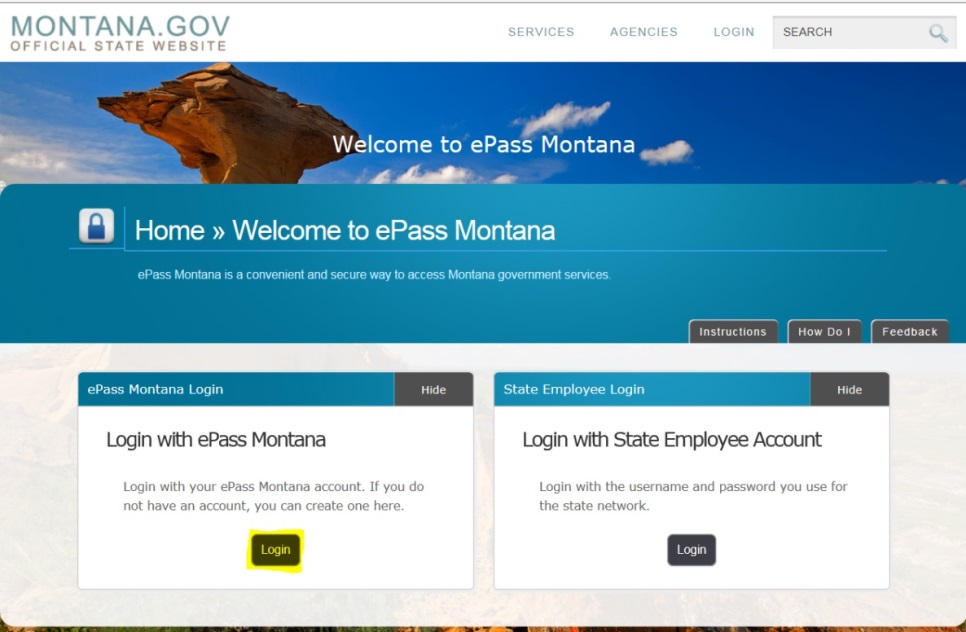 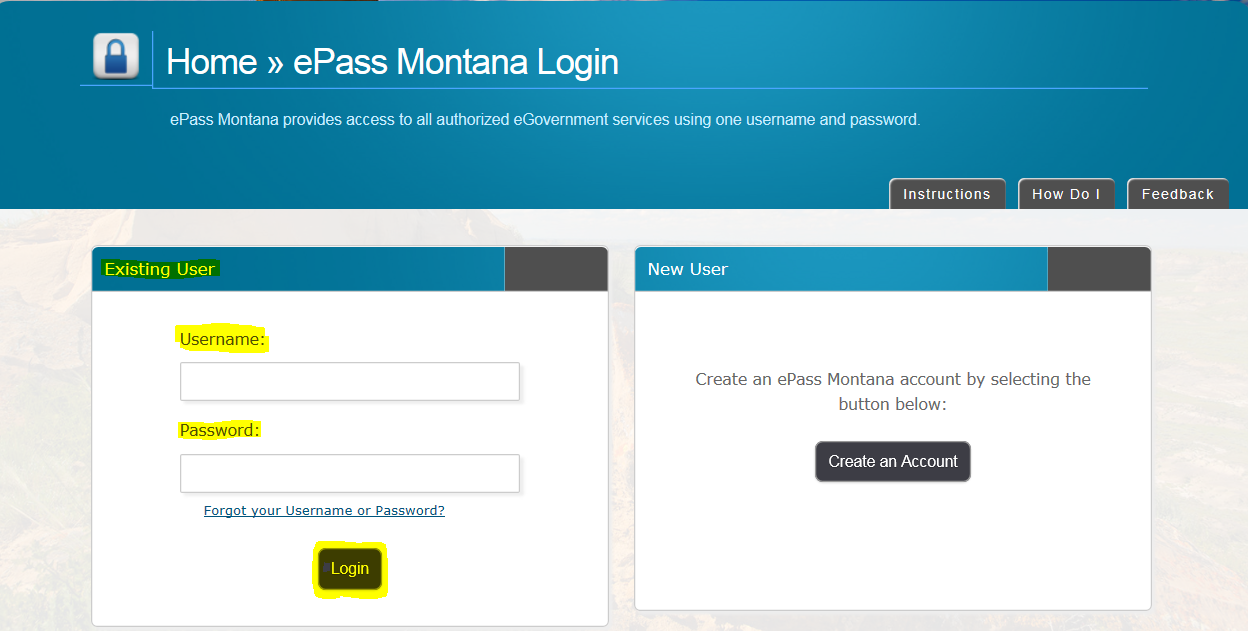 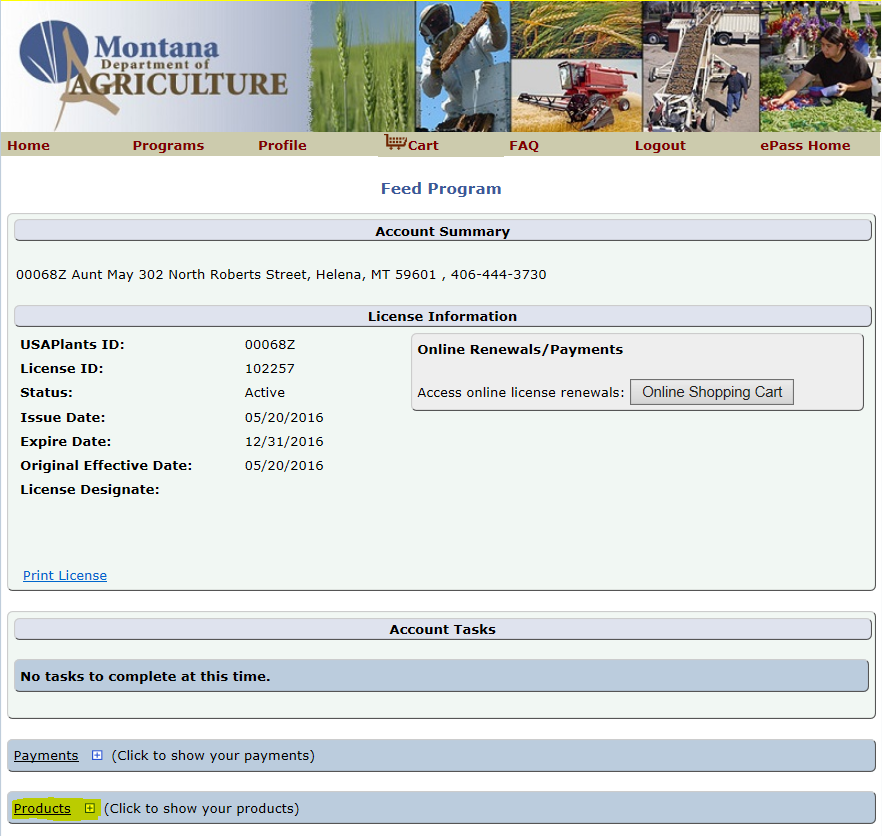 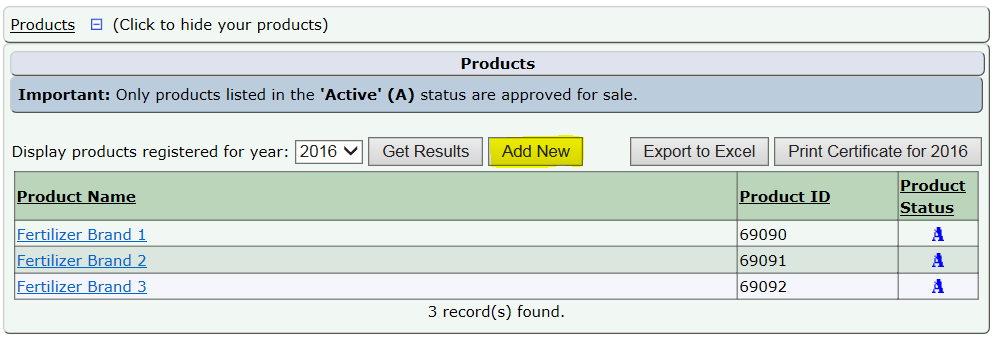 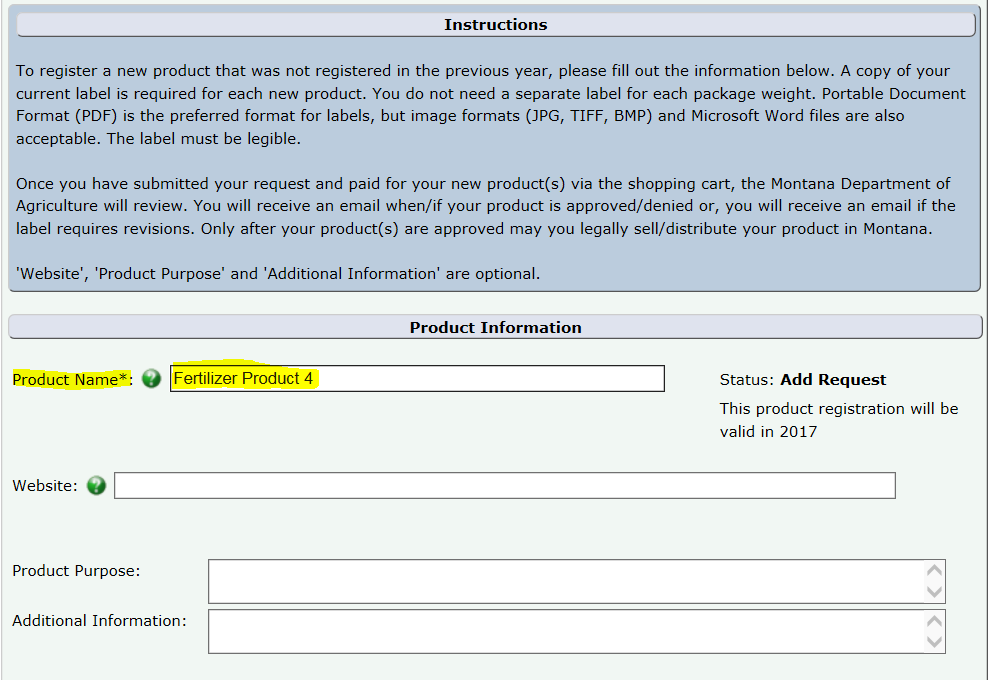 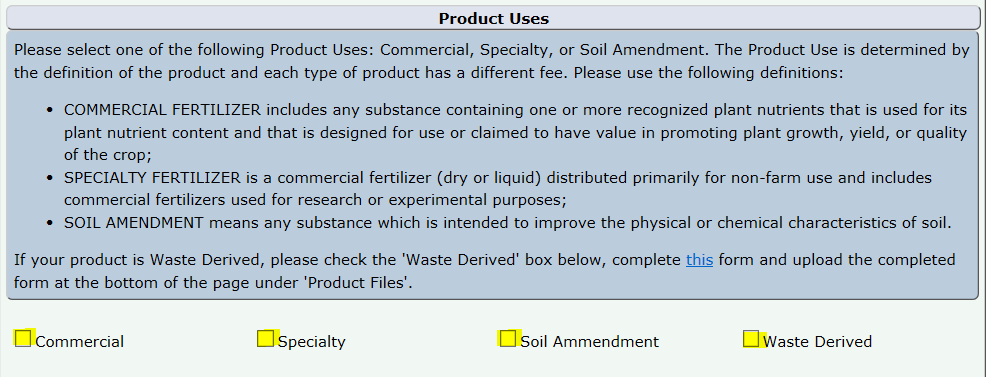 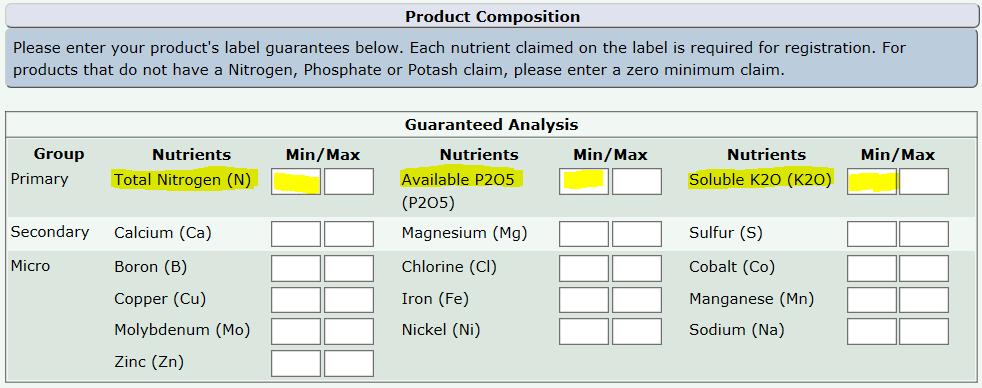 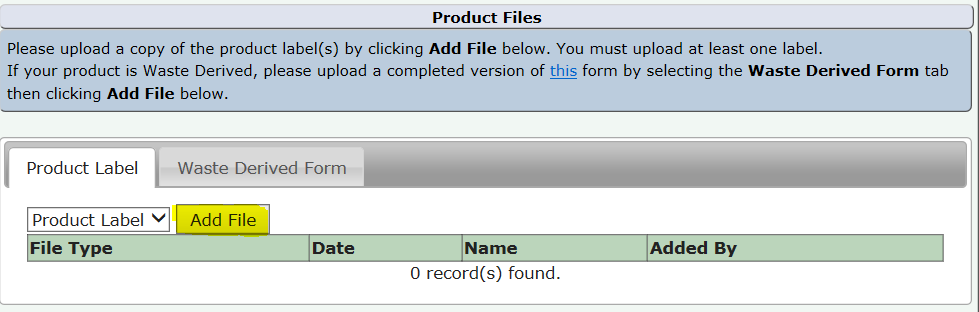 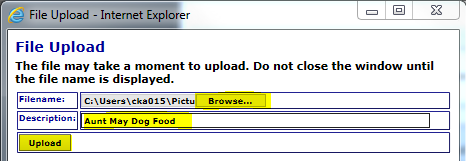 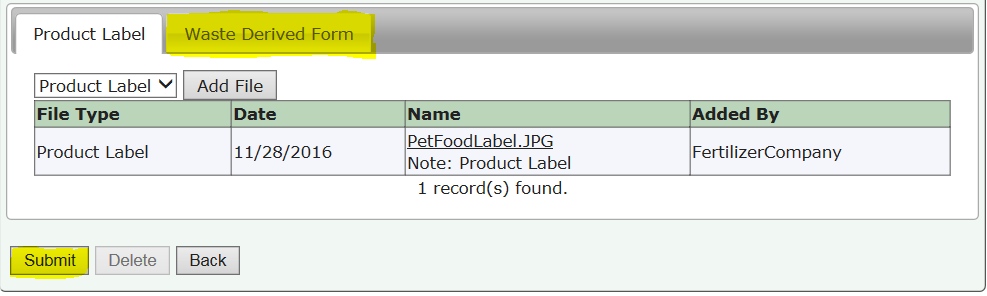 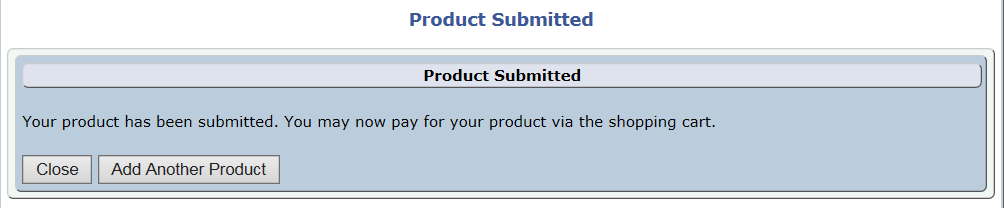 Step 3: Add New and Renew Products to the Shopping Cart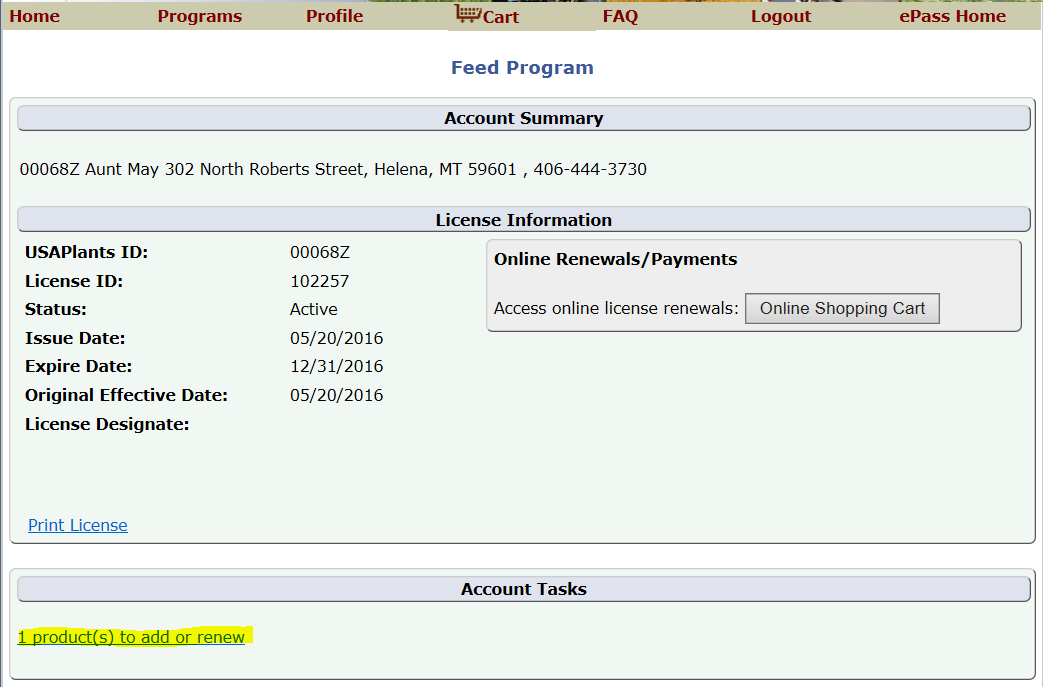 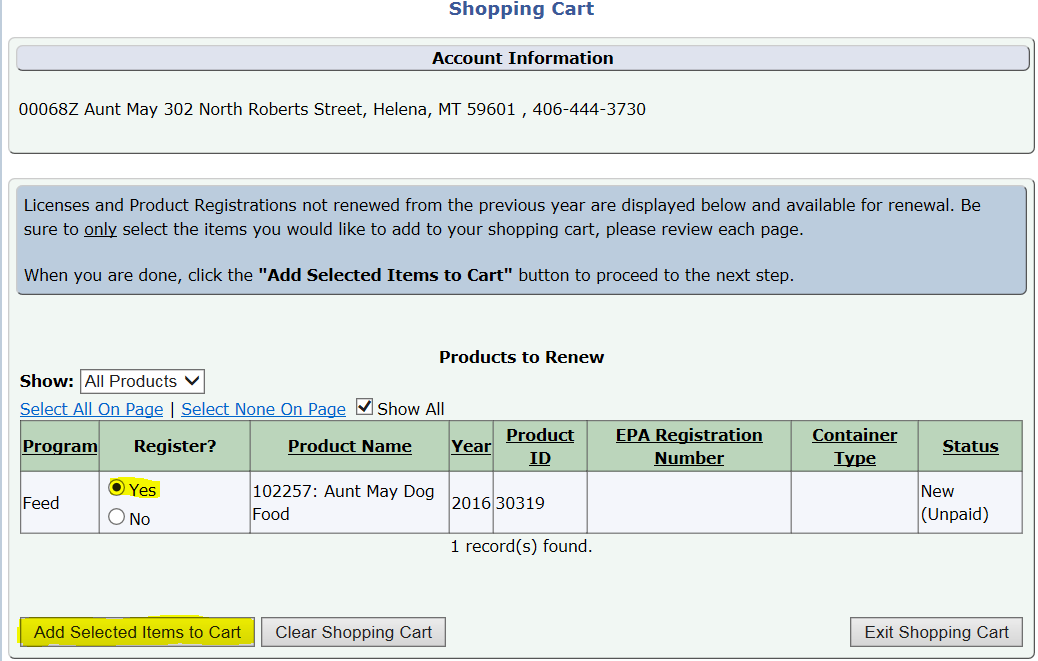 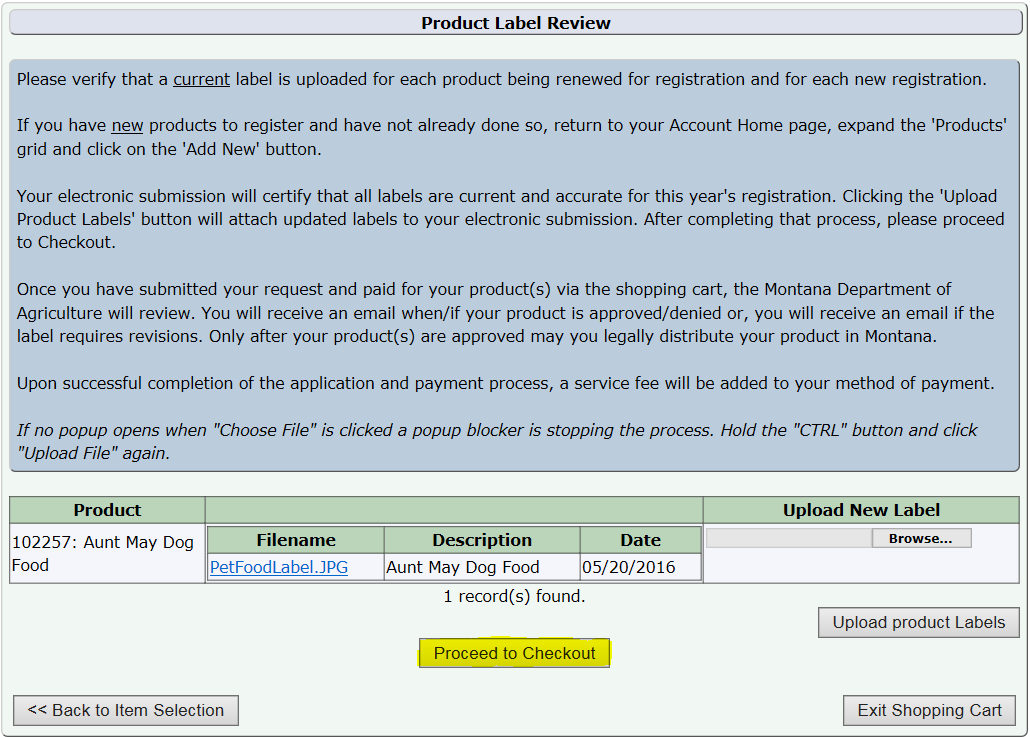 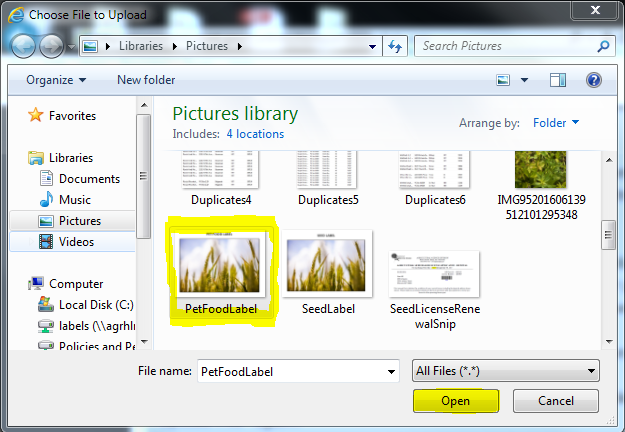 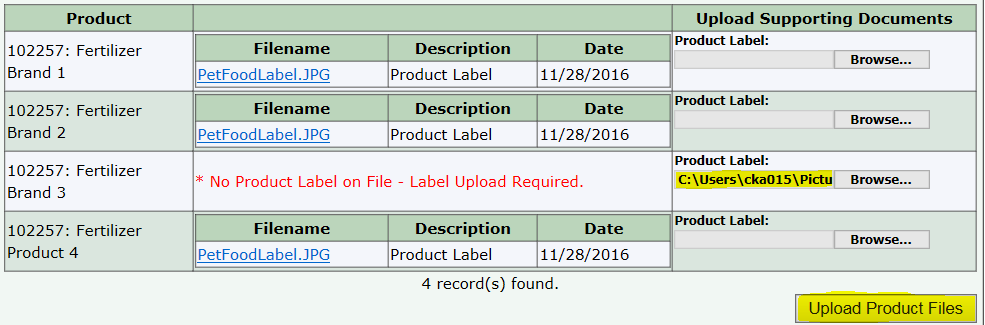 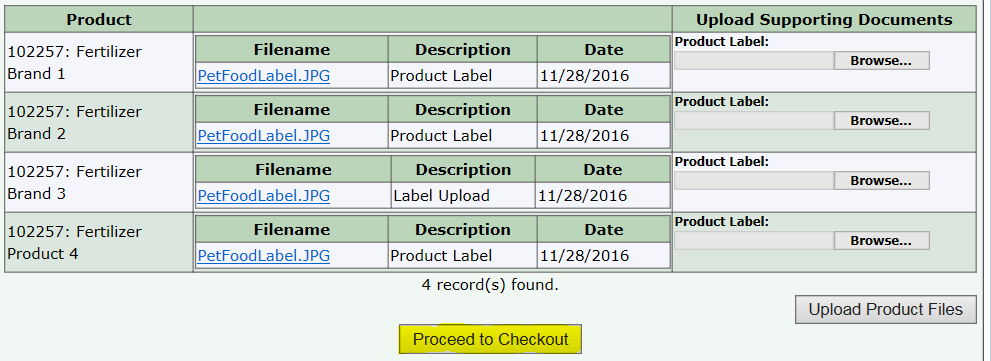 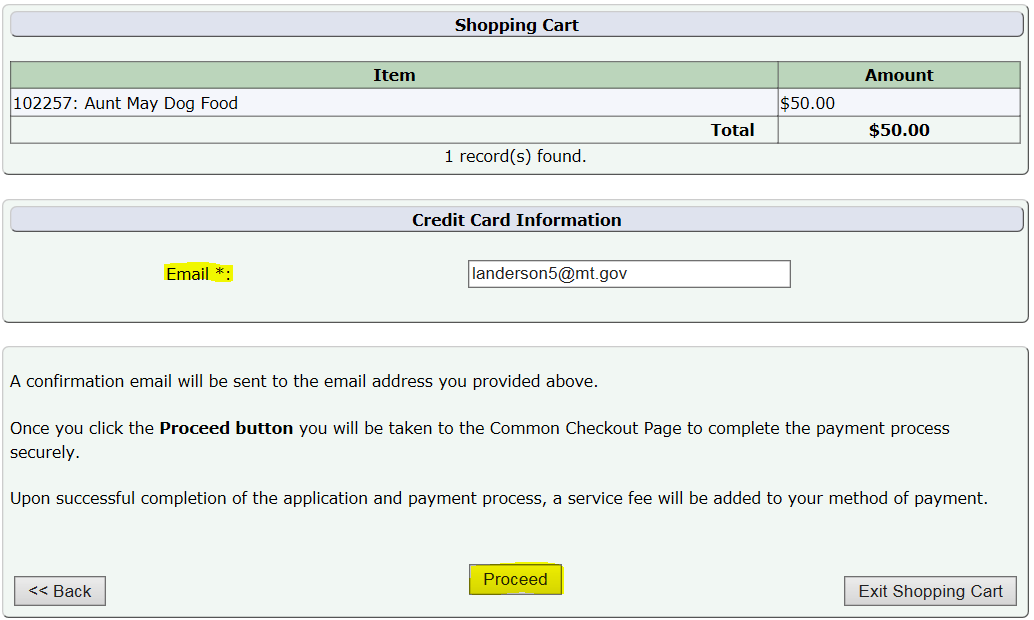 Step 4: Payment Information & Method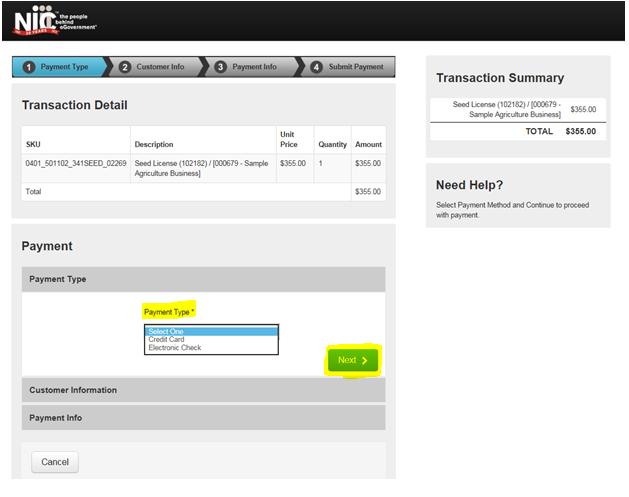 Credit Card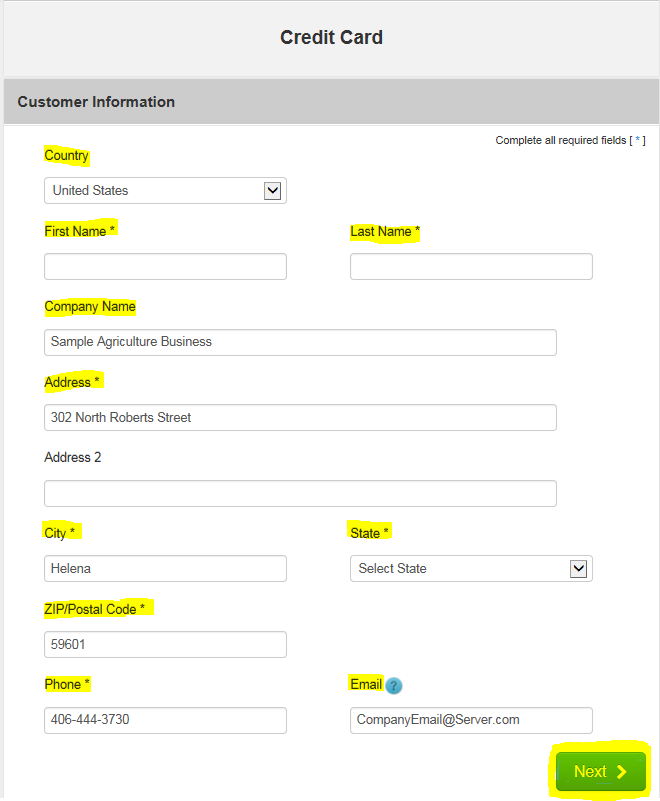 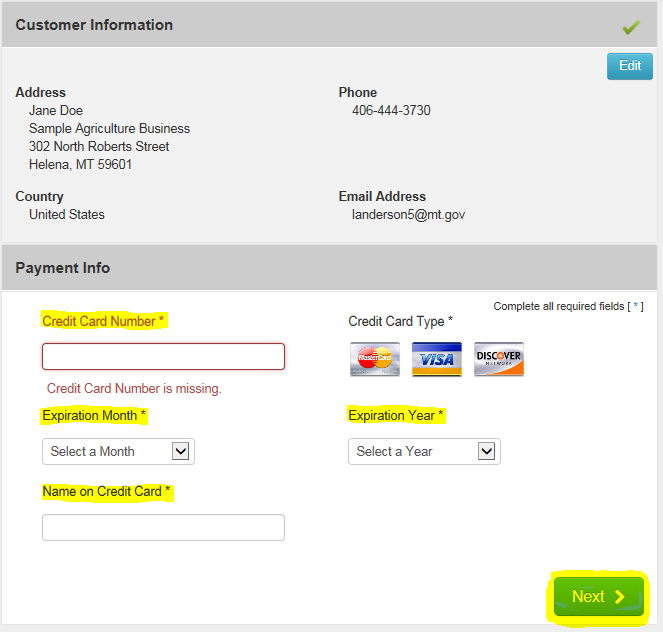 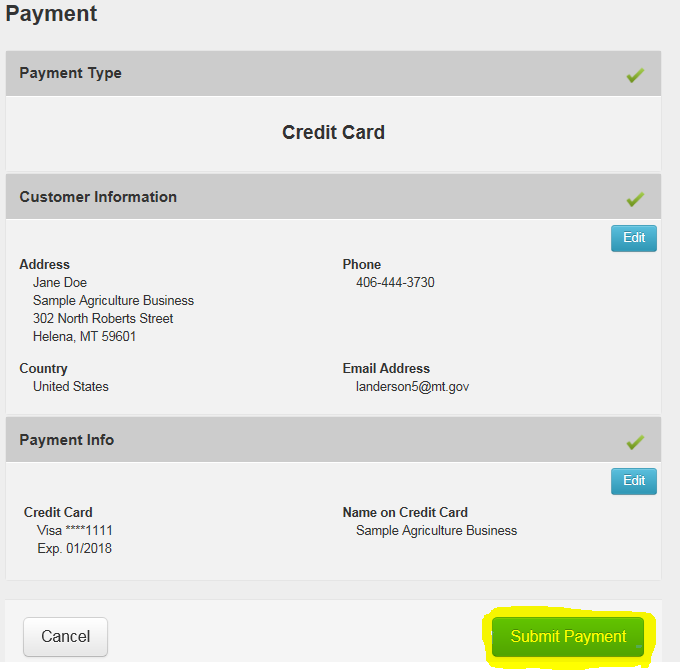 Electronic Check (E-Check)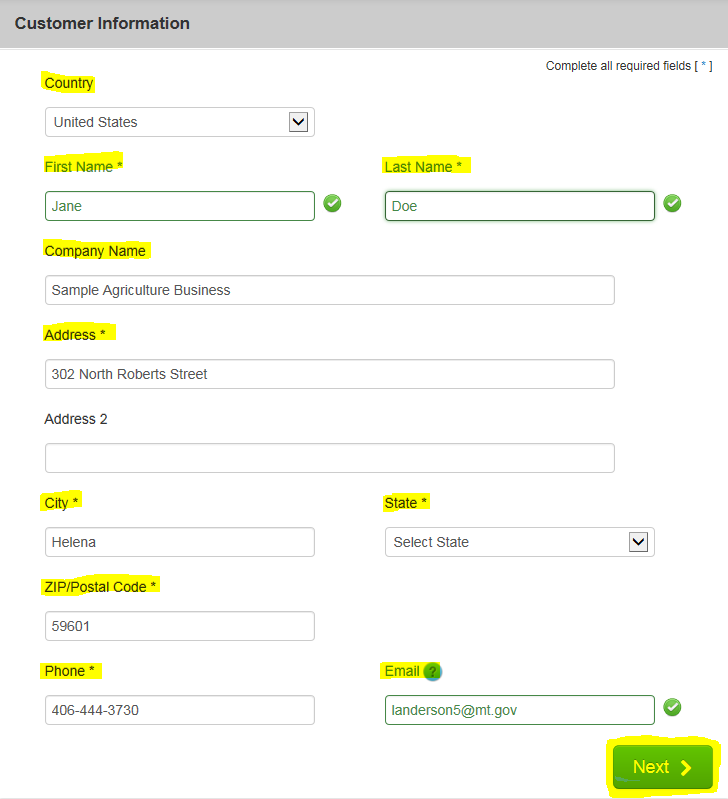 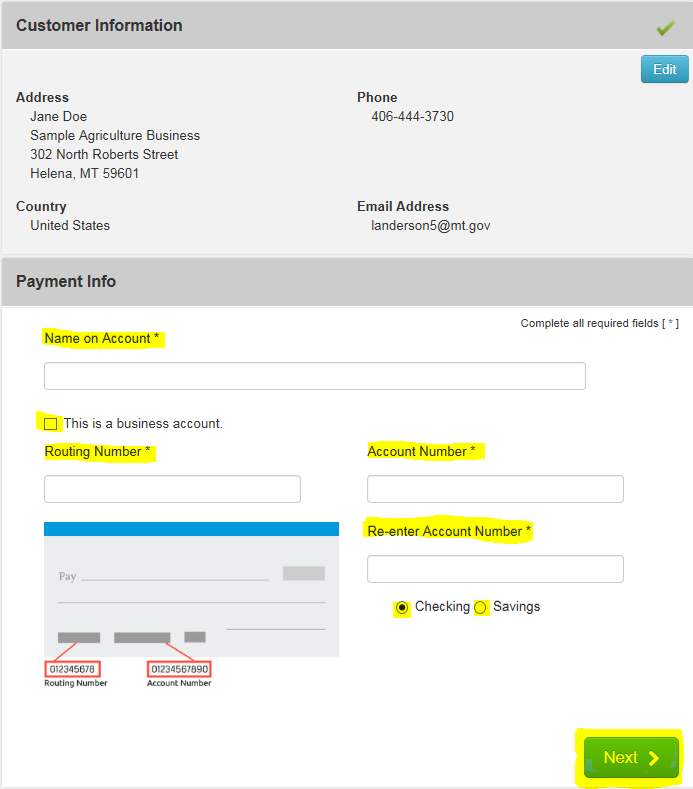 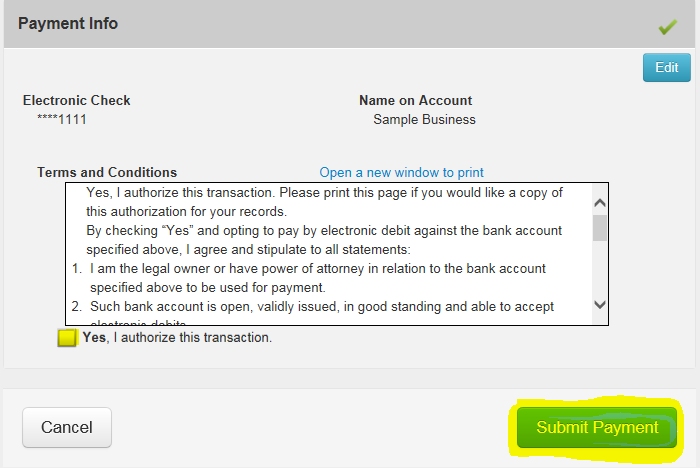 Step 5: Payment Confirmation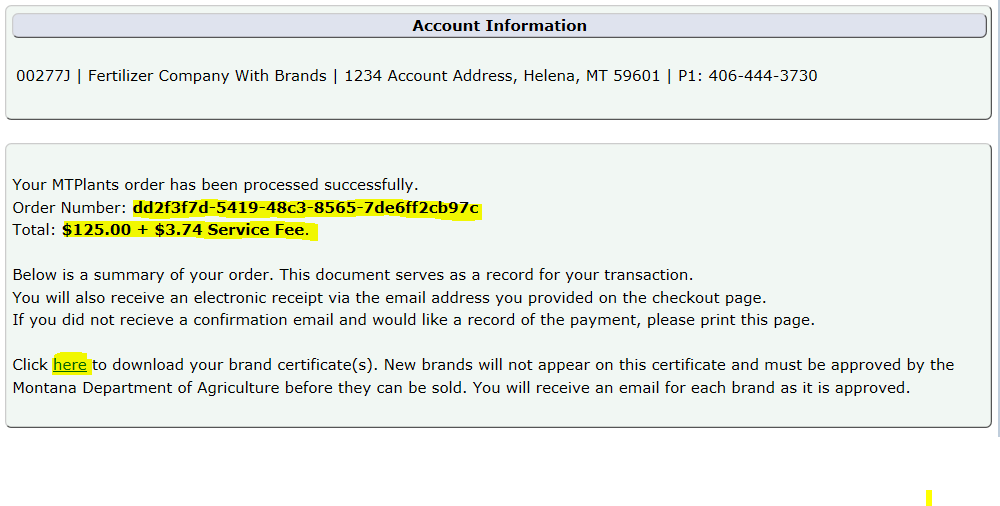 Step 6: Print an Updated Product CertificateThe Montana Department of Agriculture will review your product label and contact you via email if your product is approved, denied, or if there are further questions. 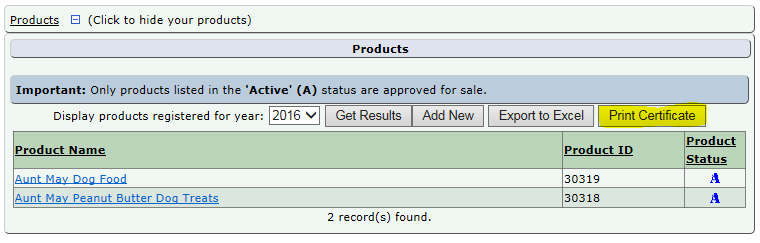 